TEHNISKĀ SPECIFIKĀCIJA/ TECHNICAL SPECIFICATION Nr. TS 1913.006 v1Taisngriezis 19in skapim 24V DC/ Rectifier 24V DC 19-inch racksAttēlam ir informatīvs raksturs/ The image is informative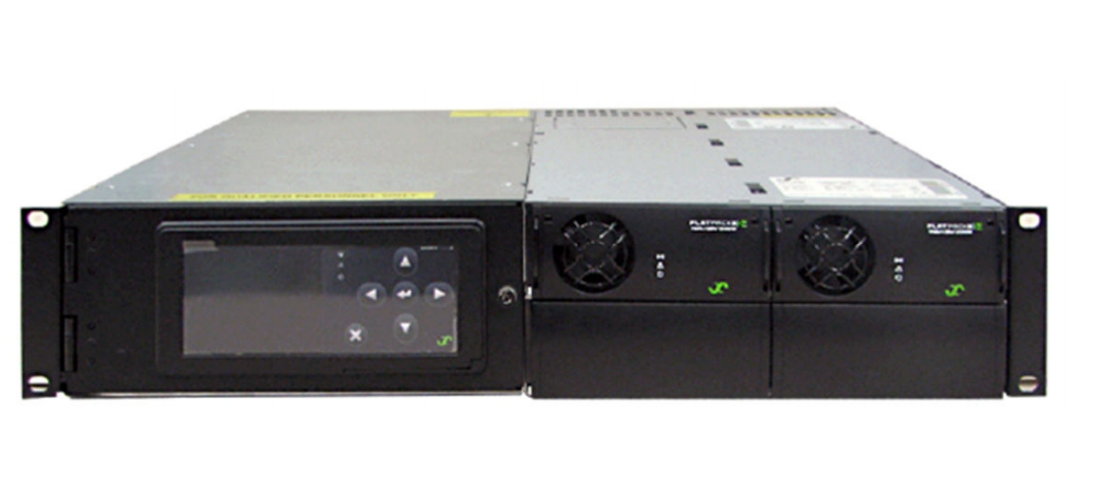 Nr./ NoApraksts/ DescriptionMinimālā tehniskā prasība/ Minimum technical requirementPiedāvātās preces konkrētais tehniskais apraksts/ Specific technical description of the offered productAvots/ SourcePiezīmes/ RemarksVispārīgā informācija/ General informationRažotājs (nosaukums, atrašanās vieta)/ Manufacturer (name and location)Norādīt informāciju/ Specify1913.006 Taisngriezis 19in skapim 24VDC/ Rectifier 24V DC 19-inch racks Tipa apzīmējums/ Type reference Parauga piegāde laiks tehniskajai izvērtēšanai (pēc pieprasījuma), darba dienas/ Delivery time for sample technical check(on request), working daysNorādīt vērtību/ SpecifyStandarti/ StandardsAtbilstība standartam EN 60950-1 (Informācijas tehnoloģijas iekārtas. Drošums. 1. daļa: Vispārīgās prasības)/ According standarts EN 60950-1 (Information technology equipment – Safety – Part 1: General requirements)Atbilst/ ConfirmAtbilstība standartam EN 61000-6-2 (Elektromagnētiskā saderība (EMS) - 6-2.daļa: Vispārējie standarti - Imunitāte industriālās vidēs)/ According standarts EN 61000-6-2 (Electromagnetic compatibility (EMC) – Part 6-2: Generic standards – Immunity for industrial environments)Atbilst/ ConfirmAtbilstība standartam EMC: ETSI EN 300 386 V.1.3.2/ According standarts EMC: ETSI EN 300 386 V.1.3.2; (Electromagnetic compatibility and Radio spectrum Matters (ERM); Telecommunication network equipment; ElectroMagnetic Compatibility (EMC) requirements) Atbilst/ ConfirmAtbilstība standartam ETSI EN 300 019-2 (Class 1.2, 2.3, 3.2)/ According standarts Environment ETSI EN 300 019-2 (Class 1.2, 2.3, 3.2) (Environmental Engineering (EE); Environmental conditions and environmental tests for telecommunications equipment; Part 2-0: Specification of environmental tests; Introduction)Atbilst/ ConfirmDokumentācija/ DocumentationIr iesniegts preces attēls, kurš atbilst sekojošām prasībām:/An image of the product that meets the following requirements has been submitted:".jpg" vai “.jpeg” formātā;/.jpg or .jpeg formatizšķiršanas spēja ne mazāka par 2Mpix; /resolution of at least 2Mpix;ir iespēja redzēt  visu produktu un izlasīt visus uzrakstus uz tā;/ the complete product can be seen and all the inscriptions on it can be read;attēls nav papildināts ar reklāmu /the image does not contain any advertisementAtbilst/ ConfirmOriģinālā lietošanas instrukcija sekojošās valodās/ Original instructions for use in the following languagesLV vai ENVides nosacījumi/ Environmental conditionsMinimālā darba temperatūra/ Lowest working temperature-25°CMaksimālā darba temperatūra/ Highest temperature+50°CAizsardzība pret putekļiem un ūdeni/ Dust and water protectionIP20Tehniskā informācija/ Technical informationTaisngriezis/ Rectifier:Taisngriežu skaits/ quantity of recruits  2 DC bloki/ 2 DC blocksTaisngrieži nobaro slodzes kopni/ The rectifiers shall supply busloadAtbilst/ ConfirmViens no diviem taisngriežiem vienmēr ir gaidīšanas režīmā/ One of two rectifiers is always in stand-by positionAtbilst/ ConfirmTaisngrieži mainīgi darbojas paralēli ar akumulatoru baterijām, lai notiktu akumulatoru uzlāde jānodrošina noteikts sprieguma līmenis/ The rectifiers shall be for floating operation parallel with battery to keep battery charged at a set voltageAtbilst/ ConfirmAr pārslēgšanās režīmu/ switch modeAtbilst/ ConfirmAr sinusoidālo strāvas patēriņu / With sinusoidal current consumptionAtbilst/ ConfirmAr akumulatoru temperatūras atkarīgu uzlādes līkni / With battery temperature dependent charging curveAtbilst/ ConfirmAugsts jaudas koeficients / High power factorAtbilst/ ConfirmPastāvīgi īssavienojuma aizsardzība / Permanently short-circuit proofAtbilst/ ConfirmEfektivitāte / Efficiency>80%Barošanas spriegums/ Voltage supply230 V AC +10 % -15%Frekvence/ Frequency50 Hz ± 3 HzSlodzes strāva/ Output current25 A DCIzejas spriegums/ Output voltage24 V DCIzejas sprieguma precizitāte/ Output voltage  accuracy±1%Sprieguma pulsācija/ Voltage ripple<1%Digitālā sprieguma un strāvas mērīšana/ With digital measurements of current and voltageAtbilst/ ConfirmLīdzstrāvas ķēdes zemesslēguma kontroli/ With DC earth-fault detectionAtbilst/ ConfirmIzlādņiem no ievadu puses/ With surge arresters on incoming sideAtbilst/ ConfirmAkumulatoru dziļu izlādes aizsardzību / With battery deep discharge protectionAtbilst/ ConfirmKontroles un vadības bloks ar trauksmes signāliem/ Control unit with alarms:taisngrieža bojājums/ rectifier failureAtbilst/ Confirmdrošinātāju bojājums/ fuse failureAtbilst/ ConfirmPārslodze/ mains failureAtbilst/ Confirmsprieguma novirze/ voltage deviationAtbilst/ Confirmakumulatoru ķēžu bojājums/ battery circuit failureAtbilst/ Confirmzemesslēgums +/-/ earth fault +/-Atbilst/ Confirmkopējais signalizācijas relejs/ Com monitoring alarm relayAtbilst/ ConfirmIespējams mainīt sekojošus parametrus/ It is possible to change the following parameters:Akumulatoru bateriju temperatūru/ Battery temperatureAtbilst/ ConfirmAkumulatoru bateriju atlikušās kapacitātes līmeni/ Battery remaining capacityAtbilst/ ConfirmUzlādes spriegumu līmeni/ Charging voltage levelAtbilst/ ConfirmUzlādes strāvas līmeni/ Charging current levelAtbilst/ ConfirmAvārijas signalizācijas laika aizkavi/ Alarm delay timeAtbilst/ ConfirmTrauksmes signālu padošana uz programmējamiem izejas kontaktiem/ Feeding an alarm signal to the programmable output contactsAtbilst/ ConfirmNolasīt log failus/ Read the log filesAtbilst/ ConfirmKonstrukcija/ ConstructionMaksimālais dziļums / Maximum depth450 mmAr montāžas stiprinājumiem 19 collu skapī / With 19-inch racks mounting fixingsAtbilst/ Confirm